Instructions for Smaller Dog and Cat Beds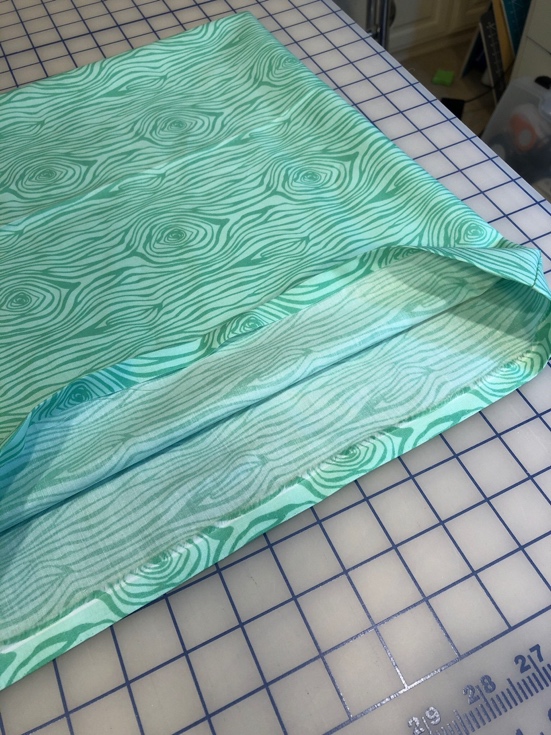 Cut 2 pieces of fabric approximately 16x16 inches.  Put right sides together and sew along 3 sides.  Turn right side out and iron a ½ inch seam allowance along the 4th side.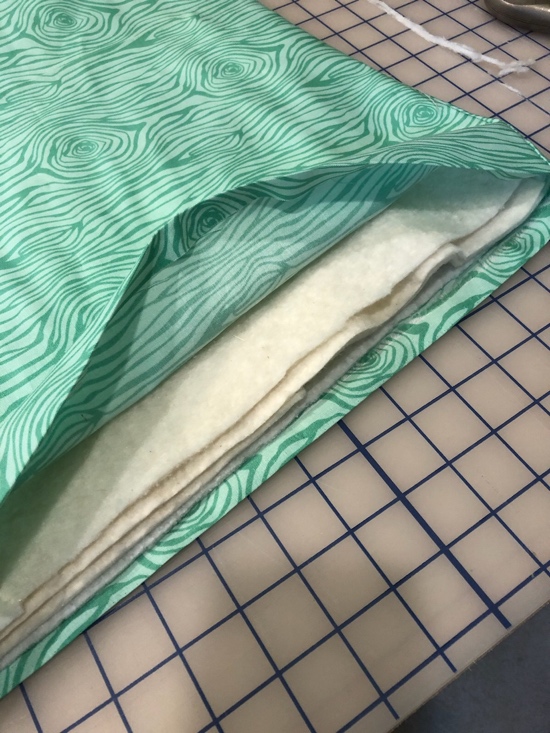 Cut 3 layers of batting about ½ inch smaller than the finished size of crate pad and insert in case.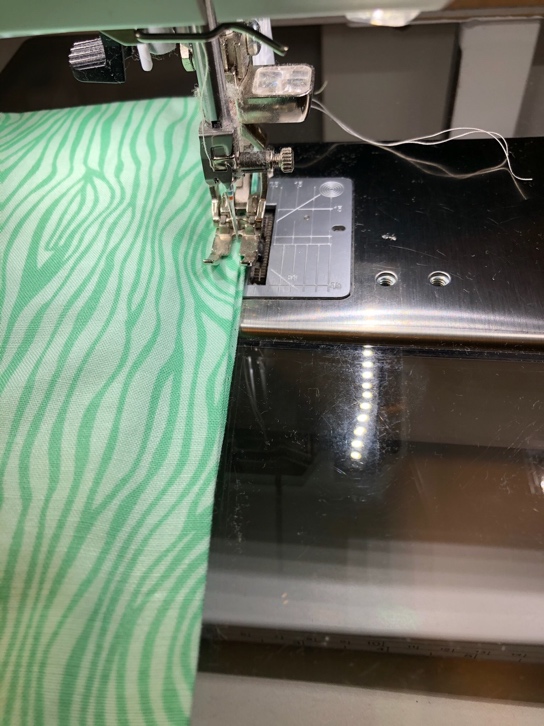 Sew crate pad shut with a narrow seam.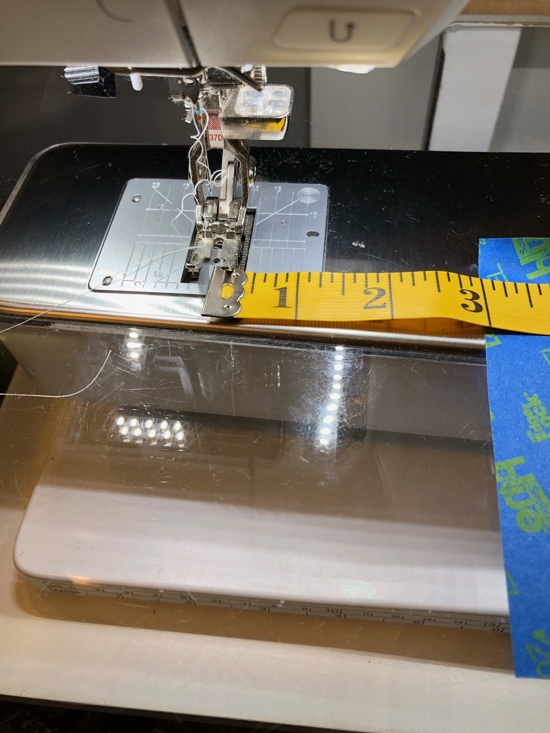 Measure 3 inches from your needle and place a piece of blue tape.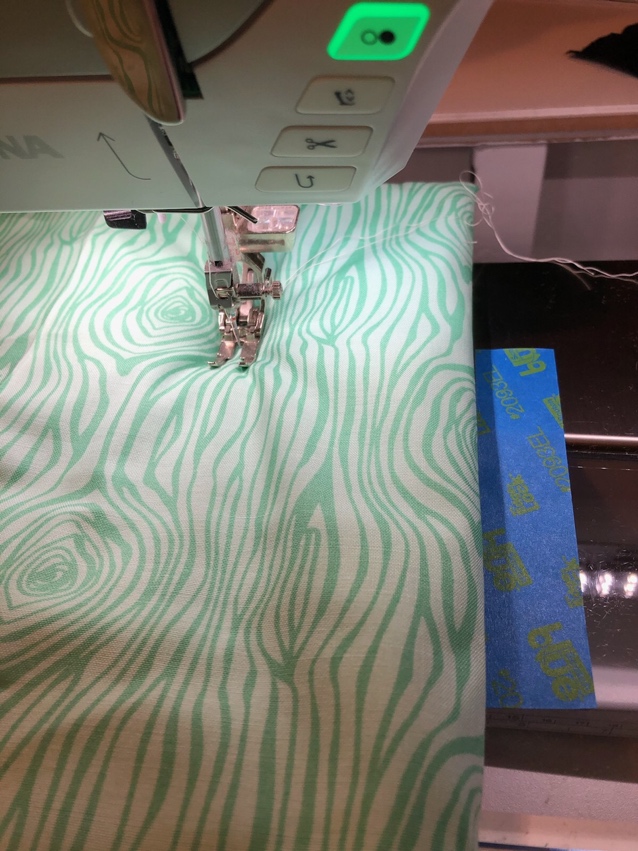 Quilt 3 inches in from outer edge on all 4 sides of crate pad.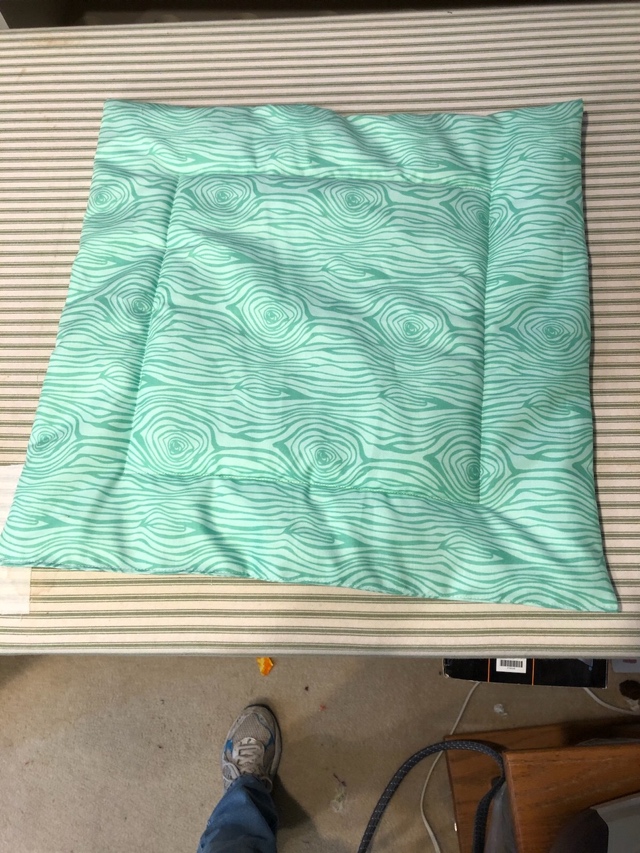 Finished Project!  The pad can be square or rectangle – depending on your scraps.  Any size is OK.  I generally make them 15 – 20 inches wide and long.